六所神社 行Fax 0463-71-1716出張祭典申込書ご希望の予定日・お時間でお受け出来ない場合もありますので事前に電話かメールにてご確認いただけますようお願い申し上げます【日　時】　　　令和　　　年　　　月　　　日　（　　　）　　　　時　　　　分【祭　典】　　　地鎮祭　 上棟祭　 竣工祭 　家祓　 井戸祓　 その他（　　　　　　　　）　　　　　　　 　祭典の詳細につきましてはお問い合わせ下さい【現地住所】　　住所（現地に伺う際、また祝詞奏上の際に必要となります）【】　　　　　　　　　　　　　　　　　　　　　　　　　　　　　　　　　　　　　　様【施工会社名】　　　　　　　　　　　　　　　　　　　　　　　　　　　　　　　　　　　　　様《お申し込みの方》【会社名】　　　　　　　　　　　　　　　　　　　　　　　　　　　　　　　　　　　　様【お名前】　　　　　　　　　　　　　　　　　　　　　　　　　　　　　　　　　　　　様　【ご連絡先】　　　Tel　　　　　　　　　　　　　　　　　　Fax　　　　　　　　　　　　　　　○当日は斎行時間の３０分前頃を目安に現場に神職がお伺い致します。○祭典で使用するもの（祭壇、榊類、神饌、竹、砂など）は全て神社で準備致します○神饌（お供物）は神様へお供えしたお下がりとして施主の方にお持ち帰り頂いております○参列の方のテントのご用意はございません。○現地の案内図もお送りいただきますようお願い申し上げます。相模国総社　六所神社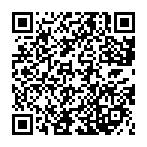 〒259-0111　神奈川県中郡大磯町国府本郷935rokushojinja@mh.scn-net.ne.jp【Tel 0463-71-3737】   【Fax 0463-71-1716】